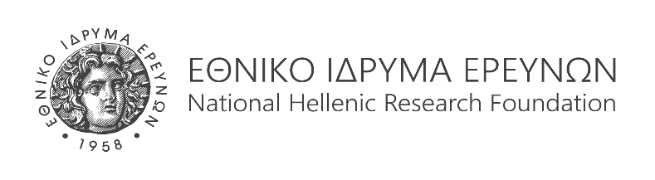 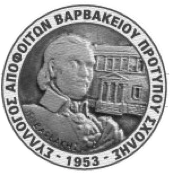 ΠΡΟΣΚΛΗΣΗΤο Εθνικό Ίδρυμα Ερευνών και ο Σύλλογος Αποφοίτων Βαρβακείου Σχολήςσας προσκαλούν σε εκδήλωση προς τιμήν τουΧρίστου ΠαπαδημητρίουΚαθηγητή Επιστήμης Υπολογιστών, Πανεπιστήμιο Columbia«Περί τεχνητής και φυσικής νοημοσύνης»την Τετάρτη 31 Μαΐου 2023και ώρα 18.30.                                                         *******Αμφιθέατρο «Λεωνίδας Ζέρβας»Εθνικό Ίδρυμα Ερευνών (Ε.Ι.Ε), Λεωφ. Βασ. Κωνσταντίνου 48, ΑθήναΕίσοδος Ελεύθερη«Περί τεχνητής και φυσικής νοημοσύνης»ΠΡΟΓΡΑΜΜΑ18.00 – 18.30: Προσέλευση18.30 – 18.45: Καλωσόρισμα από Δ. Σαρηγιάννη,  Σ. Ζησόπουλο, Δ. Τζάνα                       Χαιρετισμός από Α. Κυριαζή18.45 – 20.00: Σκιαγράφηση της προσωπικότητας του Χρίστου Παπαδημητρίου μέσα από μαρτυρίες συμμαθητών, φοιτητών και συμφοιτητών τουΒιντεοσκοπημένα μηνύματα από Κ. Δασκαλάκη, Μ. Γιαννακάκη. Κεντρική Ομιλία Χρίστου Παπαδημητρίου:«Περί τεχνητής και φυσικής νοημοσύνης»20.00 – 20.30: Παρέμβαση Καθηγητή Δημοσθένη Σαρηγιάννη, Διευθυντή-Προέδρου ΔΣ/ΕΙΕ Ερωτήσεις – Συζήτηση20.30 – 21.30 Κοκτέιλ στο Αίθριο του ΕΙΕ Συντονισμός – επιμέλεια αφιερώματος:Γιώργος Κούνης, μέλος Δ.Σ. Συλλόγου Αποφοίτων Βαρβακείου Σχολής.Χορηγός: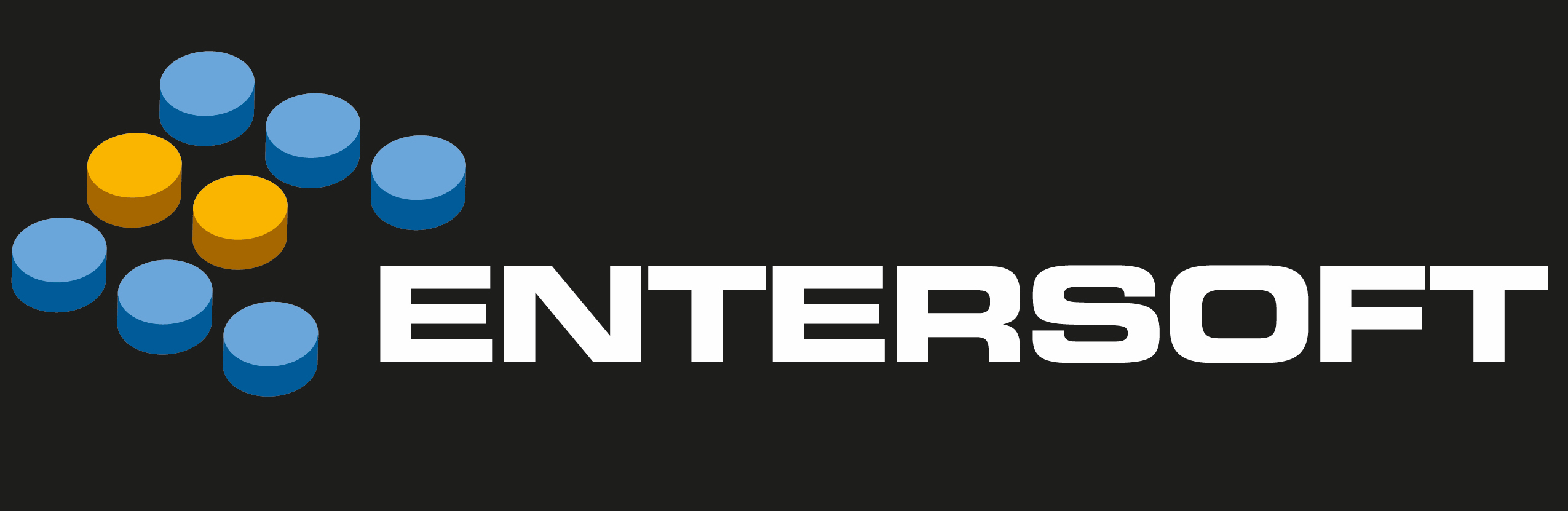 